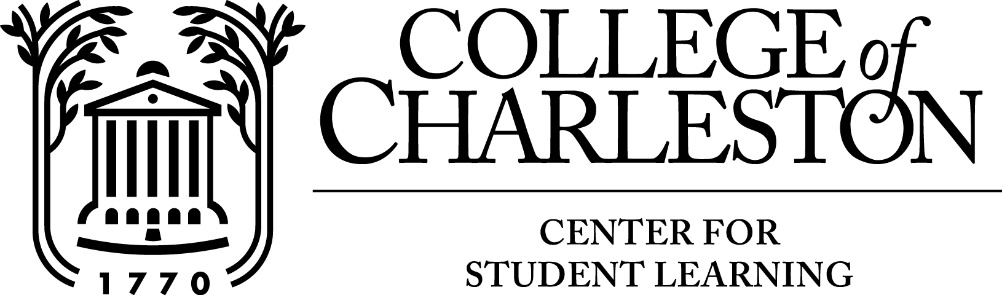 CSL E-Study Skills Specialists Available for your Classes this Spring!Dear Faculty, As your students adapt to learning course content in an online setting this spring, they may need to adapt or adjust their study skills and strategies as well. CSL Study Skills Specialists are available to help your students gain the skills and access the resources they need to be successful in online classes.CSL Study Skills Specialists can assist your students in:--Developing a time management plan for more efficient use of class time and study time, particularly in classes that are asynchronous.--Creating new or adjusting existing study strategies to more closely align with virtual coursework;--Accessing available online resources and services that are linked to a particular subject.We are also happy to create a plan that is personalized for your class and its needs. Please contact any of our Study Skills Specialists at any time during the semester if you would like to schedule a consultation:Lindy Coleman colemanm@cofc.eduAbe Saunders saundersaj@cofc.eduKait Lamontagne lamontagnek@cofc.edu 